桂城街道怡海三小综合家具采购第一期清单桂城街道怡海三小综合家具采购第一期清单桂城街道怡海三小综合家具采购第一期清单序号产品名称产品彩图首层：首层：1阶梯教室阶梯教室2△礼堂椅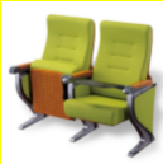 3保安室保安室4宿舍床（上下）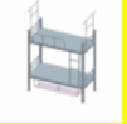 5综合室92人综合室92人6综合台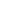 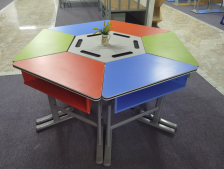 7综合凳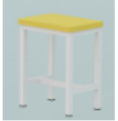 8综合椅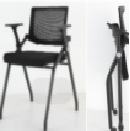 9货架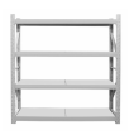 10二层：二层：11△学生课桌椅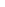 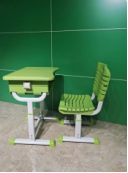 12书柜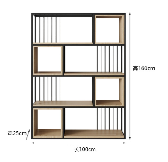 13三层：三层：14△学生课桌椅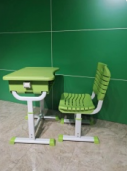 15书柜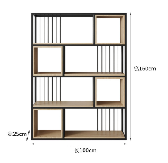 16四层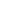 四层17教室46人(实际教室：7间，临时教室：3间)总共10间教室46人(实际教室：7间，临时教室：3间)总共10间18△学生课桌椅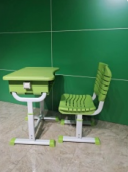 19书柜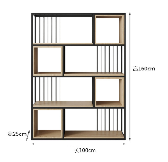 20五层五层21教室46人(临时教室：10间)总共10间教室46人(临时教室：10间)总共10间22△学生课桌椅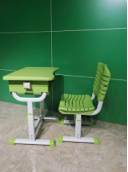 23书柜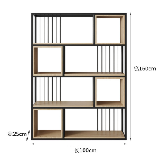 24六层六层25教室46人(临时教室：5间)总共5间教室46人(临时教室：5间)总共5间26△学生课桌椅27书柜28心理辅导室心理辅导室29办公接待区办公接待区30期刊架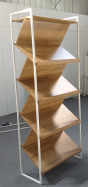 31休闲椅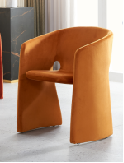 32休闲椅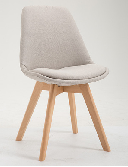 33圆茶几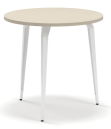 34个别辅导室个别辅导室35咨询椅或沙发36心理测量室心理测量室37椅子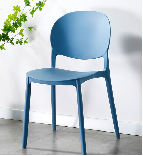 38心理阅览室心理阅览室39椅子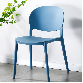 40期刊架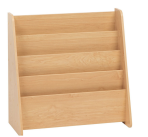 41书架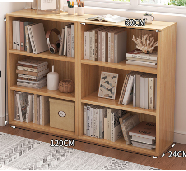 42教师预览室15人教师预览室15人43双面书柜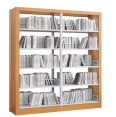 44圆弧沙发+书架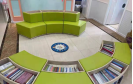 45方形沙发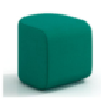 46休闲沙发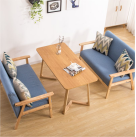 47学生阅览室20人学生阅览室20人48斜型造型书架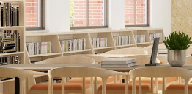 49O型造型书架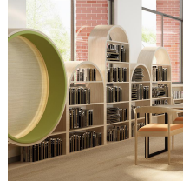 50U型造型书架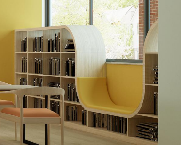 51拱门造型书架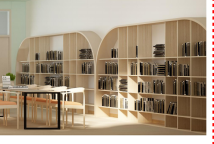 52阅读桌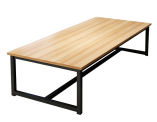 53阅读椅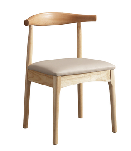 54期刊架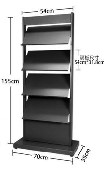 